UNIVERSIDAD AUTÓNOMA DE BAJA CALIFORNIA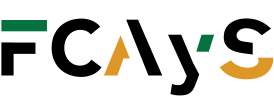 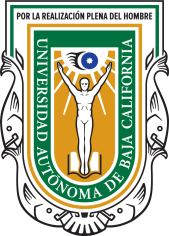 FACULTAD DE CIENCIAS ADMINISTRATIVAS Y SOCIALESUNIDAD ACADÉMICA 795                                                    I. DESCRIPCIÓN GENERALNOMBRE ALUMNO:PERIODO:MATRÍCULA:CORREO ELECTRÓNICO UABC:CARRERA:TELÉFONO:CLAVE DE LA MATERIANOMBRE DE LA ASIGNATURA NOMBRE MAESTRO ASIGNADO(TIEMPO COMPLETO)ETAPAETAPAPLAN DE ESTUDIOSREQUISITOSREQUISITOSAnexar carta con exposición de motivosAnexar al formato de  solicitud copia de Kardex actualizado por Servicios EstudiantilesPara autorizar UNIDAD DE APRENDIZAJE POR ASESORÍA ACADEMICA el maestro deberá contar con una antología de la materia y un plan de trabajo del semestre, el cual debe ser entregado a esta Subdirección, al momento de la solicitud.NOMBRE Y FIRMA DEL ALUMNONOMBRE Y FIRMA DEL TUTORFIRMA DE SUBDIRECTORIMPORTANTE: No será autorizado ningún trámite si la materia solicitada se está ofertando durante el semestre. Trámite sujeto a revisión para autorización. Exclusivo para octavo y noveno semestre